Конспект занятия по ИЗО в подготовительной группе на тему : " С чего начинается Родина?"Задачи: Формировать у дошкольников чувство патриотизма путём осмысления таких понятий, как родители, родная природа, родной город, Родина. Продолжать учить детей находить прекрасное в работах великих русских художников. Побуждать детей к выражению своих чувств через изобразительную деятельность. Воспитывать любовь к «малой» Родине и Отечеству.Ход занятия:Воспитатель читает детям стихотворениеХолмы, перелески,Луга и поля —Родная, зелёнаяНаша земля.Земля, где я сделалСвой первый шажок,Где вышел когда-тоК развилке дорог.И понял, что этоРаздолье полей —Отчизны моей.Звучит песня «С чего начинается родина?» (муз. Я. Френкеля, сл. М. Матусовского).Воспитатель задает вопросы после прослушивания песни:- О чем поется в этой песни? С чего начинается Родина?Дети: с друзей, с букваря, с маминой песни, со скамейки у ворот, дороги, берёзки…Воспитатель: А с чего начинается Родина для вас?Дети: с дома, родителей, сказок, детского садика,с деревни бабушкиной.Воспитатель:Полина расскажи нам о своей Родине.Ребенок: У каждого человека есть одна Родина! Мордовский край – это моя Родина. Мне нравиться природа края: поля, леса, рощи. У меня есть любимое место. Это дом в посёлке Комсомольском. Там живут мои бабушка и дедушка. Все каникулы я провожу там. У них есть кошка, с которой я играю. Я люблю помогать дедушке, ездить с ними на машине.Воспитатель: Родина – это место, где ты родился, вырос, где живут твои друзья, твоя семья. Это твой город, твоя страна, природа, что окружает тебя.Кто из вас знает, как называется наша огромная страна, в которой мы живем? Дети: РоссияВоспитатель: Да, наша Родина – Россия.Воспитатель: А как называется главный город в нашей стране?Дети: МоскваВоспитатель: А как называется главный город нашей Республики Мордовия?Дети: СаранскВоспитатель: Мы с вами живем в великой стране России, и всех нас объединяет одна Родина. Но у каждого из нас есть своя малая родина, это то место где ты родился и живешь. В каком городе мы с вами живем?Воспитатель: Правильно, наша малая родина – это город Саранск.Столица республики Мордовия- Что есть интересного в нашем городе? Ответы детей.- Что мы видели на экскурсиях и прогулках?-Какие интересные события из жизни нашего города вы можете вспомнить? (Свободные высказывания детей.)Воспитатель: Кто нам прочитает стихотворение про Родину?Ребенок:И красива и богатаНаша Родина, ребята.Долго ехать от столицыДо любой ее границы.Все вокруг свое, родное:Горы, степи и леса:Рек сверканье голубое,Голубые небеса.Каждый городСердцу дорог,Дорог каждый сельский дом.Все в боях когда-то взятоИ упрочено трудом!Воспитатель: Давайте мы с вами, нарисуем, где и как мы живём. Каждый нарисует свою картинку, например: свой дом или свою улицу, наш детский сад или парк, пруд или речку, театр или просто магазин, в который выходите вместе с мамой. А потом из этих картинок мы все вместе, составим альбом«С чего начинается Родина?»Воспитатель показывает детям будущую обложку альбома и предлагает договориться, как будут размещены листы в альбоме (горизонтально или вертикально).Физкультминутка:«Родина»Нет на свете Родины красивей – (шагают на месте)Боевой страны богатырей. (изображают «богатырей»)Вот она, по имени Россия,От морей простёрлась до морей. (шагают на месте и широко разводят руки)Дети рисуют по замыслу. Воспитатель уточняет представление детей о том, что в сюжете образы так или иначе связаны между собой: по смыслу, по размещению в пространстве (объединяются в сюжет на общей основе, по пропорциям (одинакового или разного размера в соответствии с сюжетом). Рисунки, дети складывают в альбом под обложку.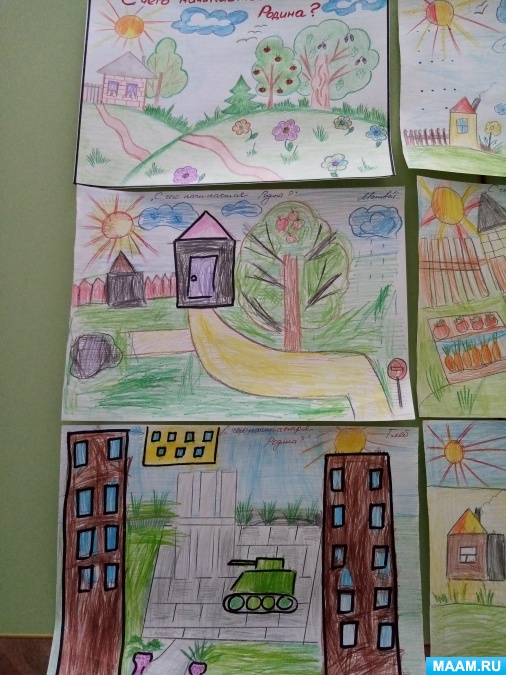 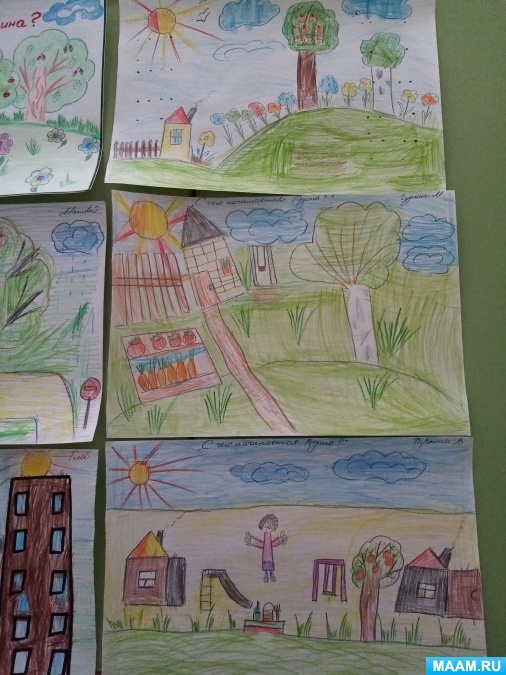 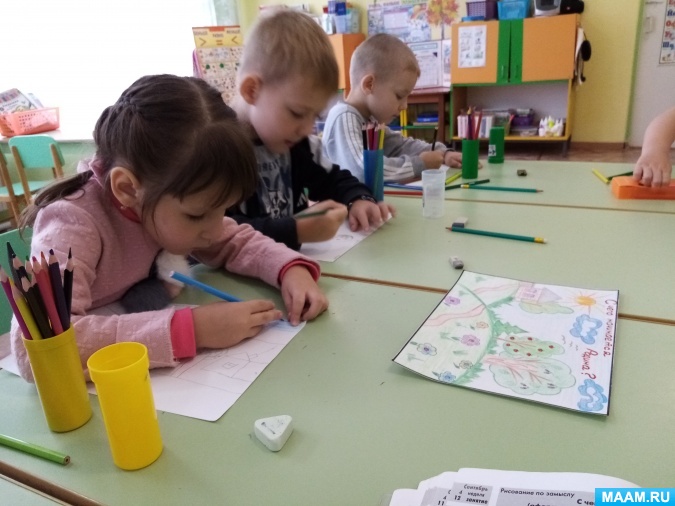 